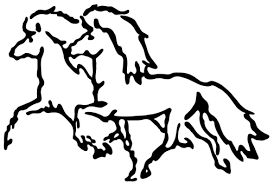 Referat af Bestyrelsesmøde i Blossi d. 22-03-2023hos May, Anagervej 3, Bromme. kl. 18:30TILSTEDE: Kirstine, Tina, Susanne, Rikke, Miriam, May og NinaEvaluering af afholdte arrangementer, (herunder økonomi hvis relevant):Jon Stenild foredrag/kursus 27. januar: Rigtig god oplevelse. Inspirerende for ryttere på alle niveauer. Cliniqen gav et underskud på ca. 600 kr.Rasmus Kursus 17. marts: Det gik godt. God stemning. De fremtidige kurser kunne med fordel lægges i sep. og nov. fremfor august samt et kursus i foråret, senest april. Kirstine melder det ud til Rasmus. Forespørgsel om støtte til agility hos Sanne AndersenHold er fyldt op, tre medlemmer deltager, ikke i Blossi-regi. Sanne har skrevet til Nina og Kirstine ang. evt. støtte fra klubben. Vi valgte ikke at yde støtte til dette, først og fremmest begrundet i, at det i år er lagt ud som et privat arrangement. Årskort til Hedeland Nye regler for brug af banerne indebærer bl.a. mulighed for at de sjællandske lokalklubber kan købe årskort til deres medlemmer for 50 kr. pr. person. Vi besluttede ikke at købe årskort nu, da vi ikke er sikre på, hvor mange af vores medlemmer, som bruger baneanlægget. Men da køb af årskort samtidig vil kunne ses som en økonomisk støtte til Hedeland, aftalte vi at tage spørgsmålet op igen på et senere tidspunkt,  Krav til registrering og gemme oplysninger på deltagere ved arrangementerCHR og ID-numre på hesteBetydning for vores arrangementer hos fx Mette eller andre steder med faste faciliteter. Arrangementer via Sporti skal fremover være et felt med plads til chipnummerPlanlægning af forårets arrangementer: Anemonetur -Inviteret til ny skovtur i Bidstrupskovene af Margrethe Andersen. Søndag 30. april. Tilmelding på blossi-mailen er i gang.  Tina har lagt info om turen på Facebooksiden og Kirstine har også lavet en begivenhed om turen. BlossiKeppni Dato 20. maj 2023 (lørdag efter kr. himmelfart) og dommere (Romi og Marie Louise) er på plads. Miriam (og Rikke) speaker.Hvem vil være tovholder? Nina og Kirstine.Tjekke op på om vi kan være hos Mette på Holmene Nina: Mette har sagt ja til at vi kan være på HolmeneKonceptet ændres fra sidste år, så der rides på speakers kommando, en gangart ad gangen med skridtpauser. Der kan rides LET, MELLEM, SVÆR og vi inviterer også til en BØRNEKLASSE. Kirstine og Nina sørger for, at tilmeldingen kommer på Sporti snarest.Samarbejde med øvrige klubber på Sjælland om bededagsstævne på HedelandSt. bededag er i år 5.-7.maj. Tanken var at opsætning er fredag og selve stævnet er lørdag-søndag. Fra ref. Af møde 2023-01-10: Arrangørerne er klar over, hvad Blossi kan stå for af opgaver. Nete og resten af styregruppen har lagt stævnet ud på Sporti, - det skete lidt pludseligt og vi var ikke orienterede på forhånd. Stævnet er fyldt op. Nina laver hjælperplan og Miriam speaker. Stutteritur -Noget vi skal arbejde videre med?Søtofte var oppe at vende som et muligt sted at spørge. Fra ref. Af møde 2023-01-10: ikke noget nyt. Forslag: Biomekanik foredrag/klinik?Rasmus kurser i efteråret – Der er spurgt efter datoer. Evt. Vi kigger på medlemsliste til næste mødeNæste møde:  19.april kl. 18.30 hos Susanne Hulhøjvej 8, Vemmelev./Nina